Приложение №1.  Заявление для обучающихся на участие в ГВЭ-9фамилияимяотчествоНаименование документа, удостоверяющего личность _______________________________________________________________________прошу зарегистрировать меня для участия в государственном выпускном экзаменевпо следующим учебным предметам:Для участия в ГИА-9 в досрочный период прилагаются следующие документы:______________________________________________________________________________________________________________________________________________________________________Являюсь участником, относящимся к категории:Прошу создать условия для сдачи ГВЭ, учитывающие состояние здоровья, особенности психофизического развития, подтверждаемые: Указать условия,учитывающие состояние здоровья, особенности психофизического развития (из заключения ПМПК)_____________________________________________________________(иные дополнительные условия/материально-техническое оснащение,учитывающие состояние здоровья, особенности психофизического развития)Согласие на обработку персональных данных прилагается.C Порядком проведения ГИА ознакомлен (ознакомлена).        Подпись заявителя   ____________/______________(Ф.И.О.) «____» __________ 20___ г.Руководителю общеобразовательной организации(наименование общеобразовательной организации)(ФИО руководителя)Заявление на участие в ГВЭ-9Заявление на участие в ГВЭ-9Заявление на участие в ГВЭ-9Заявление на участие в ГВЭ-9Заявление на участие в ГВЭ-9Заявление на участие в ГВЭ-9Заявление на участие в ГВЭ-9Заявление на участие в ГВЭ-9Заявление на участие в ГВЭ-9Заявление на участие в ГВЭ-9Заявление на участие в ГВЭ-9Заявление на участие в ГВЭ-9Заявление на участие в ГВЭ-9Заявление на участие в ГВЭ-9Заявление на участие в ГВЭ-9Заявление на участие в ГВЭ-9Заявление на участие в ГВЭ-9Заявление на участие в ГВЭ-9Заявление на участие в ГВЭ-9Заявление на участие в ГВЭ-9Заявление на участие в ГВЭ-9Заявление на участие в ГВЭ-9Заявление на участие в ГВЭ-9Заявление на участие в ГВЭ-9Заявление на участие в ГВЭ-9Я,Дата рождения:чч.мм.ггСерияНомерСНИЛССНИЛССНИЛССНИЛССНИЛССНИЛСдосрочный периодосновной периоддополнительный периодНаименование учебного предметаОтметка о выбореОтметка о выбореФорма сдачи экзаменаФорма сдачи экзаменаНаименование учебного предметаосновные срокирезервные срокиписьменнаяустная Русский язык     Сочинение   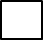     Изложение  ---ДиктантМатематика ФизикаХимияИнформатика и ИКТБиологияИстория ГеографияАнглийский язык Немецкий языкФранцузский язык Испанский язык Обществознание Литератураучастников с ограниченными возможностями здоровья;детей-инвалидов, инвалидов;Оригиналом или заверенной в установленном порядке копией справки, подтверждающей факт установления инвалидности, выданной федеральным государственным учреждением медико-социальной экспертизыКопией рекомендаций ПМПКОригиналом или заверенной в установленном порядке копией справки, подтверждающей факт установления инвалидности, выданной федеральным государственным учреждением медико-социальной экспертизыЗаключением медицинской организации (в случае организации ППЭ на дому или в медицинской организации)Являюсь обучающимся, не прошедшим ГИА-9 в предыдущие годыЕсть действующий результат за итоговое собеседование по русскому языку:_____________________________________________________________________________________(указать образовательную организацию, в которой проходил итоговое собеседование)Есть действующие результаты ГИА-9:_________________________________________________________________________________________________________________________________________(перечислить по каким учебным предметам, указать результат)для дополнительного периодаЯвляюсь обучающимся, не прошедшим ГИА-9 в основной период текущего годаУказать причину участия в дополнительный период проведения ГИА-9 с прилагающими документами (при необходимости):___________________________________________________________________________________________________________________________________________(по болезни, уважительной причине (указать), неудовлетворительные результаты и т.д.)Есть действующие результаты ГИА-9:________________________________________________________________________________________________________________________________________(перечислить по каким учебным предметам, указать результат)Контактный телефонРегистрационный номер